STUDENT REGISTRATION FORMNAME	_____________________________________________________  AGE __________ADDRESS     ______________________________________________________________________		____________________________________________________________________HOME PHONE	_________________ CELL ________________ E-MAIL__________________________________________________PARENT(S) NAMES ______________________________________________________________PARENT(S) WORK NUMBER________________________________________________________ IN CASE OF EMERGENCY CONTACT ___________________________________ TEL:_______________________ALLERGIES OR OTHER MEDICAL CONDITIONS________________________________________________________________________________FAMILY DOCTOR ___________________________________  TEL: ____________________________ VBS ATTENDNCE REGISTERTeacher: _________________________________                                       Class:   _________________9:00 –   9:15 a.m.	Welcome and Registration  9:15 – 10:00 a.m. 	Devotions	ETS - Engaging the Scriptures(Use story format or suitable props)(discussion of scripture with application to life)PrayerSING-A-LONG:	Song suggestions: 	          I Pledge to Follow You & HymnGod is so GoodJesus loves me this I know10:15 – 10:30 a.m. 	BREAK 10:30 – 11:00 a.m.  	EXTENDED ACTIVITY: 			CONVERSATIO N			Invite children to speak frankly about their likes and dislikes about the way 		we currently worship (in church) create a psalm to express their appreciation 		of God.  Allow them to say what they would prefer, how things could be 			different and use the opportunity to explain the way of Anglican worshipInvite a priest or church worker to host this conversation, if teacher does not 	feel competent in the area.11:00 – 11:30 a.m. 	WORSHIP with ART & CRAFT:    Have children share their preferred type of worship style and allow them to create a liturgy to be used for their class.  11:30 – 12:00 p.m.  	DRAMA:				Worship is our Work			Invite children to lead a ‘mock-up’ service as they drafted it.  Ask them to 			offer some explanation.12:00 p.m. –1:00 p.m. 	LUNCH1:00 – 1:30 p.m.   	Dance and Movement		1:30 – 1:45 p.m.	Review Game: Bucket of Gold	1:45 - 2:00 p.m. 	Closing devotion, Prayer Circle and DismissalRESOURCES:		A CD player to play the different pieces of music			Crayons			Pencils to do Psalm9:00 –   9:30 a.m.	Welcome and Registration  9:15 – 10:00 a.m. 	DevotionsETS - Engaging the ScripturesReading of the Scripture (Use story format or suitable props) (discussion of scripture reading and application to life)	PrayerSING-A-LONG:	Song suggestions: 		                                I will make you fishers of men I Pledge to Follow You & Hymn: Train Up the ChildStop and let me tell you what the Lord has done for me – 		Marvia Providence10:15 – 10:30 a.m. 	BREAK 10:30 – 11:00 a.m.  	WORSHIP with ART & CRAFT			EYEWITNESS VIDEO: Use a smartphone to make a video. Have the 				children give a description of some event they have seen. Encourage the 				children to give 	as many details of the event as possible. After they have 				finished this project, have the children to tell something they know about 				JESUS and to share as many details about what they have "witnessed" about 			JESUS in their lives. (He loves	us; He takes care of us; He heals us; He 			protects us, etc.)11:00 – 11:15 a.m. 	EXTENDED ACTIVITY: 	WRITE A PSALM / POEM / PRAYE			Create a psalm to appreciate God: Study or present selected psalms and then 		help children write their own song of praise to God. (Then have these 	psalms read by the child or an adult during 	the bucket of gold as 	closing activity.11:30 – 12:00 p.m.  	DRAMA:		Skit					Allow Children to create a play or skit in two groups displaying persons giving thanks and praise. Allow them to practice and perform that skit and allow the children to say something on the message they are trying to get across. Have a discussion about today's lesson and talk about simple ways we can and are able to witness to others about what Jesus means to us12:00 p.m. –1:00 p.m. 	LUNCH1:00 – 1:30 p.m.   	Dance and Movement		1:30 – 1:45 p.m.	Review Game: Bucket of Gold						1:45 - 2:00 p.m. 	Closing devotion, Prayer Circle and DismissalRESOURCES:		A CD Player to play the different pieces of music			Crayons			Pencils to do Psalm			Copies of Song sheets			Smart Phones or Tablets to capture video and to share9:00 –   9:30 a.m.	Welcome and Registration  9:15 – 10:00 a.m. 	DevotionsETS - Engaging the Scriptures Reading of the Scripture (Use story format or suitable props) Discussion of scripture reading and application to life)	PrayerSING-A-LONG:    Song suggestions: 	          -    Theme Song & VBS Hymn-    I am wrap up tied up in Jesus10:15 – 10:30 a.m. 	BREAK 10:30 – 11:00 a.m.  	EXTENDED ACTIVITY: 								Create a Whatsapp or social media chat with messages going and coming 		about the work of God and how you can carry out God’s work. Use blank 		papers/cartridge paper and markers 					              11:00 – 11:15 a.m. 	ART and CRAFT: 			Create a dance of praise that will show that you are doing God’s work			Colour the picture of dance in Art (attached)11:30 – 12:00 p.m.  	DRAMA:	Use your various talents God has blessed you with to illustrate how you can carry out Gods work.12:00 p.m. –1:00 p.m. 	LUNCH1:00 – 1:30 p.m.   	Dance and Movement		1:30 – 1:45 p.m.	Review Game: Bucket of Gold							1:45 - 2:00 p.m. 	Closing devotion, Prayer Circle and DismissalRESOURCES:		A CD Player to play the different pieces of music			Crayons			Pencils to do Psalm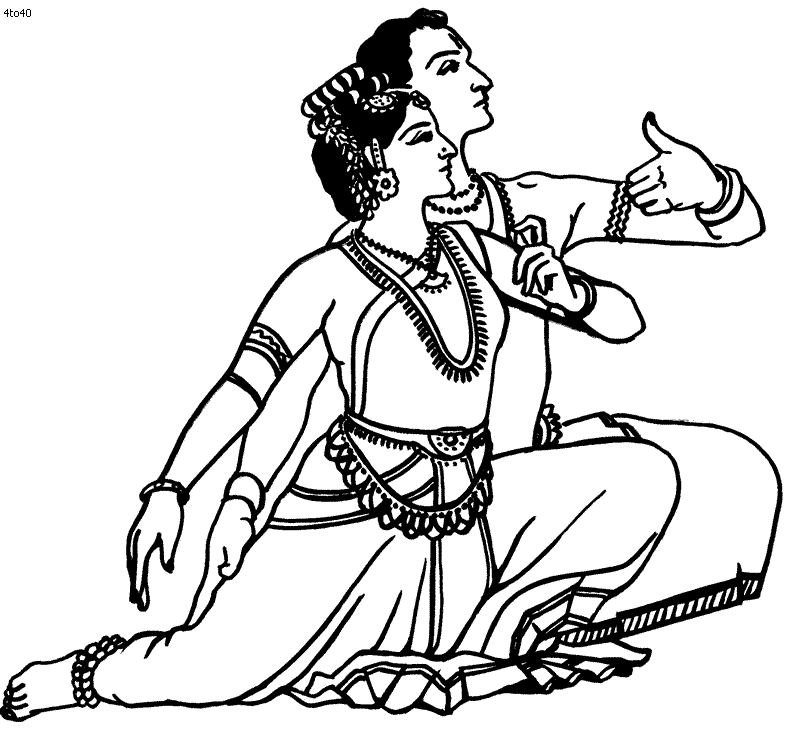 9:00 –   9:30 a.m.	Welcome and Registration  9:15 – 10:00 a.m. 	DevotionsETS - Engaging the ScripturesReading of the Scripture (Use story format or suitable 			props) Discussion of scripture reading and application to life)PrayerSING-A-LONG:	Song suggestions: 	Jesus loves me this I know			Smile a whileStand up and tell me if you love my JesusLet us greet somebody in Jesus nameJesus loves me this I know 10:15 – 10:30 a.m. 	BREAK 10:30 – 11:00 a.m.  	EXTENDED ACTIVITY: 								Create a dub poem about how you would treat a friend that in staying at your 		home for the weekend.						OR			As a group plan a skit that shows the different ways a person can show 				hospitality. The skit must have a direct message that everyone can 				understand.	              11:00 – 11:15 a.m.  	OTHER ACTIVITY:Complete the word puzzle on hospitality.11:30 – 12:00 p.m.  	DRAMA:	12:00 p.m. –1:00 p.m. 	LUNCH1:00 – 1:30 p.m.   	Dance and Movement		1:30 – 1:45 p.m.	Review Game: Bucket of Gold							1:45 - 2:00 p.m. 	Closing devotion, Prayer Circle and DismissalRESOURCES:		A CD player to play the different pieces of music			Crayons			Pencils to do PsalmNAMEDAY 1DAY 2DAY 3DAY 4DAY 5TEAMCFRECREATIONISETHICSXGSGXHQVLSANITATIONEBHNREPOSITIVEEHFCQZLREOENFJSTBJGWZQOERUIASIETYSVSEVYWKMATTOMNITTHYUJOVDTPVQECEYSDHAEUTPIHEYICEJMESLPPCTRSEPMLRPLHYHPPNKSANCOIFOODAEAAEOASOGMPAERAARLUGRUICSTEIYWPRPESSTAIESQNOPHRTPGEFXMMTTVDROTZNIYVUINASEOCRAOMENUVTTTILYPRDTTXANRUCATRAANCOTRAEBSFVYPDRLORCLUESSENESUEELPXXIATTITUDEGCNCCHLNABJTSBATMGMNAEFFICIENTXYUMFYVFMONRESTSATISFACTIONWNHAMANNERSHOPPINGUESTFMservicecustomerfoodbeverageNeedsempathypersonalitysmileeye contactEnthusiasmhospitalityqualityhotelstipAttitudepositiveappearanceefficientguestSatisfactionexpectationsethicshonestychainFranchisehosttraveltourismrecreationSafetymenusafetysanitationsupportSolutions